MUNEER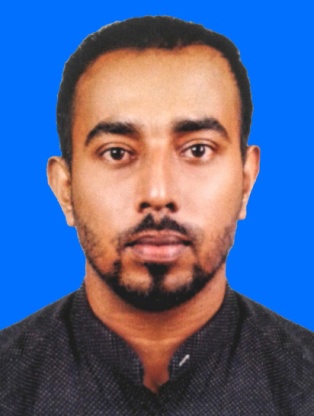 Email:- muneer-393886@2freemail.com PROFESSIONALSUMMARYHighly-qualifiedandexperiencedincustomercareseekingapositioninwhichtoutilizeknowledgeandskilsatainedintheindustryandalsoEagertoofferprofessionalserviceaswelaslearnfrom otherprofessionals.Inadditionalytodevelopthedivisionasamedicalrepresentativeorpharmacistusingthisknowledgeandskils.COREQUALIFICATIONSCapableofrecordingandgatheringrelevantinformation.Customerserviceskilswithafocusonmeetingtheneedsofthecustomerfirst.Capableofworkingindependentlyaswelaswithateamofothers.In-depthknowledgeofstandardsandregulationsrelatedtocustomercare.Organizedinalpaperworkandrecordkeeping.Extremeatentiontodetailinalwork.Proficientincomputerskilsnecessaryforkeepingrecordsandinventory.Contributestoteameffortbyaccomplishingrelatedresultsasneeded.ACHIEVEMENTSpecialtrainingcourseaboutcosmetics(welknowledgeofskinproblemsandhow thecosmeticsshoulduseformenandwomen)CertificateincustomercareandmarketingingooddistinctionatCBSInstituteinSri Lanka.Graduateinasapharmacytechniciantohandlemedicineinaproperway.STRENGTHFluentinEnglishandArabicalsocandealwithArabiccustomerswel.Goodcomplexionandpersonalityatractionface.EXPERIENCEWorkedinQatarasanassistantpharmacistabout5years.From2005-2010inoneofthebranchofLULUPharmacy.WorkedinSriLankaasamedicalrepresentativeabout2 yearsfrom2011-2013.in(InSriLanka)asamanagerforthelast4Yearssince2014 Handlingtheover-aloperationsofthepharmacypersonalyasitshead.Keepaccurate,up-to-daterecordsandpatientprofilestoensureaccuracyand dealingchequewithbankinandout.Involvingofpurchasingmedicines,evaluatesuppliersreviewproductquality andoftensupervisepurchasingagentsandselers.KeepincontactwithdoctorsandhospitalsregardingpatientswhennecessaryReturnphonecalsinatimelyandprofessionalmannerAssistandinstructcustomersinthepurchaseofnon-prescriptionmedications andmedicalequipmentwhentheyareinneedofhelpEDUCATIONNationalCertificateinPharmacytechnicianNVQlevel4CertificateofcomputersoftwareandhardwarePassedO/LandA/LexamingooddistinctionsCertificateinMarketingLANGUAGEDrivingLicense	:-SriLankanLicenseFluentin✓ English✓ English✓ Tamil✓ Hindi✓ Hindi✓ Malayalam✓ Arabic✓ Arabic✓ SinhalaPERSONALINFORMATIONPERSONALINFORMATIONPERSONALINFORMATIONDATEOFBIRTHDATEOFBIRTH:-04/06/1984SEXSEX:-MaleCIVILSTATUSCIVILSTATUS:-MariedNationalityNationality:-SriLankan